　富山・高岡両教区では、ハンセン病問題連続入門講座を開催します。２０１９年９月、両教区にて開催の「第１１回　真宗大谷派ハンセン病問題全国交流集会」に向けて、ハンセン病問題と大谷派の関わりや現在の状況について、基本的なことを学びましょう。　第２回に引き続き、旭野さんにお話をしていただきます。内容は前回の続きになりますが、前回参加できなかった方もぜひお越しください。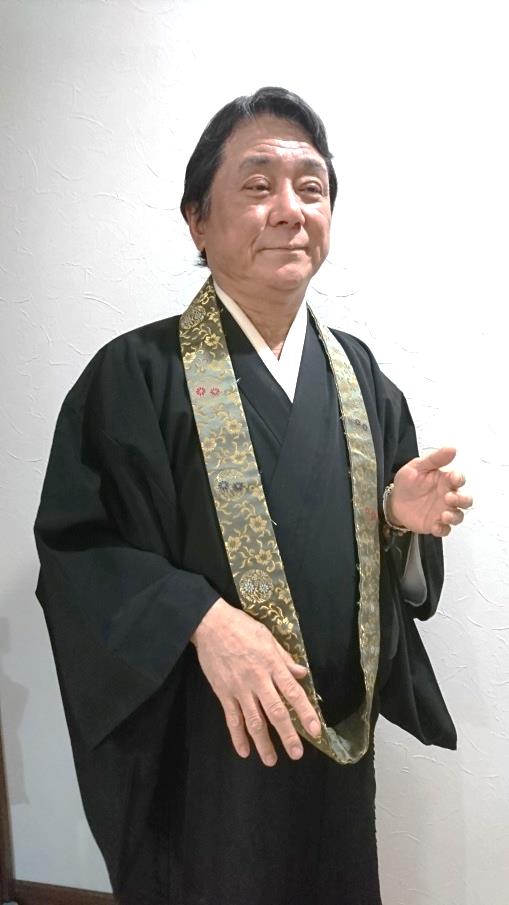 「第１１回 真宗大谷派ハンセン病問題全国交流集会」期日：２０１９年９月１３日(金)～１４日(土)会場：サンシップとやま・カナルパーク最終回第４回　６月１２日（水）１３：３０～「栗生楽泉園 重監房（予定）」  氏（重監房資料館 学芸員）	会場：富山教務所　富山市総曲輪2-8-29　℡076-421-9770